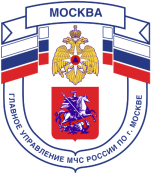 Главное управление МЧС России по г. МосквеУправление по Троицкому и Новомосковскому АО1 региональный отдел надзорной деятельности и профилактической работы108814, г. Москва, поселение Сосенское, поселок Газопровод, д. 15, телефон: 8(495)817-60-74,	E-mail: tinao1@gpn.moscow	При проведении новогодних мероприятий с массовым пребыванием людей запрещается:– Украшать елку целлулоидными игрушками, а также марлей и ватой, не пропитанными огнезащитными составами.– Применять для оформления помещений, изготовления маскарадных костюмов и т.п. тканевые материалы, вату, игрушки из нее, не обработанные огнезащитным составом, целлулоидные игрушки, изделия из поролона и других легковоспламеняющихся материалов. Одевать детей в костюмы из легкогорючих материалов.– Уменьшать ширину проходов между рядами и устанавливать в проходах дополнительные кресла и стулья. Допускать заполнение помещений людьми сверх установленной нормы.– Полностью гасить свет в помещении во время спектаклей или представлений. Использовать ставни на окнах для затемнения помещений.– Применять самодельные электрогирлянды, цветомузыкальные установки, электромузыкальную аппаратуру, устройства для вращения елок и создания эффектов мигания елочных гирлянд.– Устанавливать на путях эвакуации киоски по выдаче и продаже новогодних подарков.– Проводить перед началом или во время представлений ремонтные, окрасочные, огневые, сварочные и другие пожароопасные и взрывопожароопасные работы.Телефон пожарной охраны – 01 и 101Единый телефон доверия ГУ МЧС России по г. Москве: +7(495) 637-22-22mchs.qov.ru – официальный интернет сайт МЧС России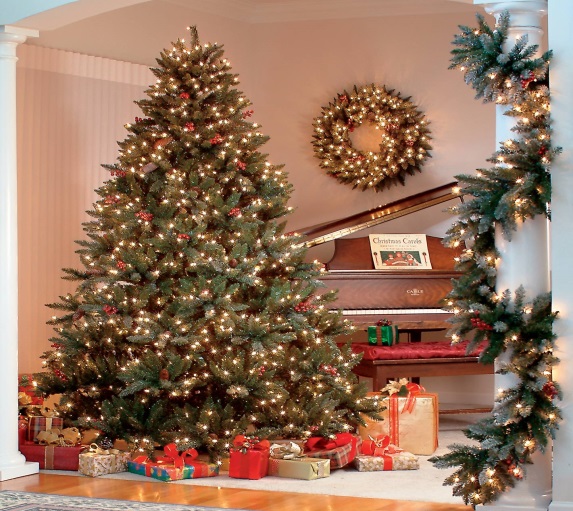 – Использовать пиротехнические изделия в любых помещениях. – Проведение мероприятий при запертых распашных решетках на окнах помещений, в которых они проводятся.– Применять дуговые прожекторы, свечи, хлопушки, устраивать фейерверки и другие световые пожароопасные эффекты, которые могут привести к пожару.– Устанавливать елку вблизи дверей эвакуационных выходов и загромождать коридоры, проходы и подступы к средствам пожаротушения.